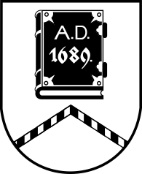 ALŪKSNES NOVADA PAŠVALDĪBAĪPAŠUMU ATSAVINĀŠANAS KOMISIJASĒDE Nr.919.03.2024., plkst. 14:00Dārza ielā 11, Alūksnē, Alūksnes novadā, zālē, 1.stāvāDarba kārtībā:Par nekustamā īpašuma Rijukalna iela 13A, Alūksnē, Alūksnes novadā izsoli.Par nekustamā īpašuma – zemes starpgabala “Dzērves”, Liepnas pagastā, Alūksnes novadā izsoli.Informācija par sabiedrības ar ierobežotu atbildību “Alūksnes primārās veselības centrs” Alūksnes novada pašvaldībai piederošo kapitāla daļu pārdošanas noteikumiem.